Partners Kirikou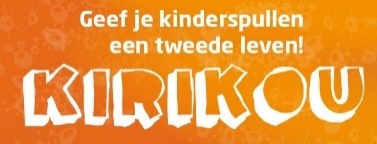 Gezinswerkingen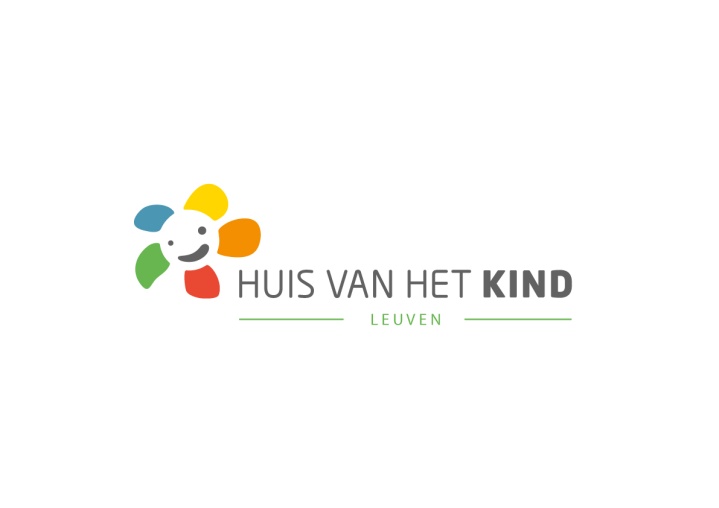 Huis van het Kind Leuven – KoalaInloopteam de MobilBuurtwerk ’t Lampeke
Domo vzw 
De WigwamDe RuimtevaartSAAMO – Unelma1 gezin, 1 plan Oost-BrabantWoonwagenwerking dienst diversiteit stad LeuvenScholen / CLBBlauwput, de MozaïekBlauwput, de SpeelkriebelSancta Maria
De GrasmusSint-Norbertus OKAN GO! RedingenhofWindekindMatadiDon Bosco Sint-LambertusDe Zonnebloem WoudluchtDe Bron ParidaensHeilig HartBleydenbergSint-Jansschool De ArkVrij CLB LeuvenDe RegenboogDe AppeltuinDe Nova
Kinderopvang KinderrijkDe WigwamZorg Leuven (Girafant, Ketteflet, DoRemy, Heuvelhof, dienst voor onthaalouders)Jeugddienst Leuven KinderKurenBuurtcentra Leuven (Ketteland, Kettekeet, Kettelo, Kettebende)KDV De PeutertuinKDV ’t Wit konijntjeKDV ‘t EekhoorntjeHulpverleningOCMW LeuvenCAW Oost-BrabantSporen vzwMFC ComboCKG De SchommelDe ShelterAmber vzwFara vzwPleegzorg Vlaams-Brabant en BrusselMinor NdakoGezondheid Kind & Gezin Leuven Wijkgezondheidscentrum De CentralWijkgezondheidscentrum De RidderbuurtSociaal werk pediatrie UZ LeuvenKleine K en UPC KU Leuven Parel UZ LeuvenParel Heilig Hart LeuvenKinderoncologie UZ LeuvenDe BakermatVroedvrouwenkring Oost-BrabantWit-Gele Kruis CGG-VBO Leuven MSOCVroedvrouwenpraktijk AmanahGezinshulpKraamzorg Ferm FamiliehulpNieuwkomersBuddywerking nieuwkomers dienst diversiteit stad LeuvenVluchtelingenhuisBuren zonder grenzenAgentschap integratie en inburgeringCaritasGastvrij Wijgmaal
Mensen met een beperkingMPC TerbankBegeleid Wonen Leuven vzwResonans vzwVrije tijd Buurtsport LeuvenFootball Girls LeuvenBuiten LeuvenOnthaal Vluchtelingen HerentOCMW BierbeekOCMW Herent